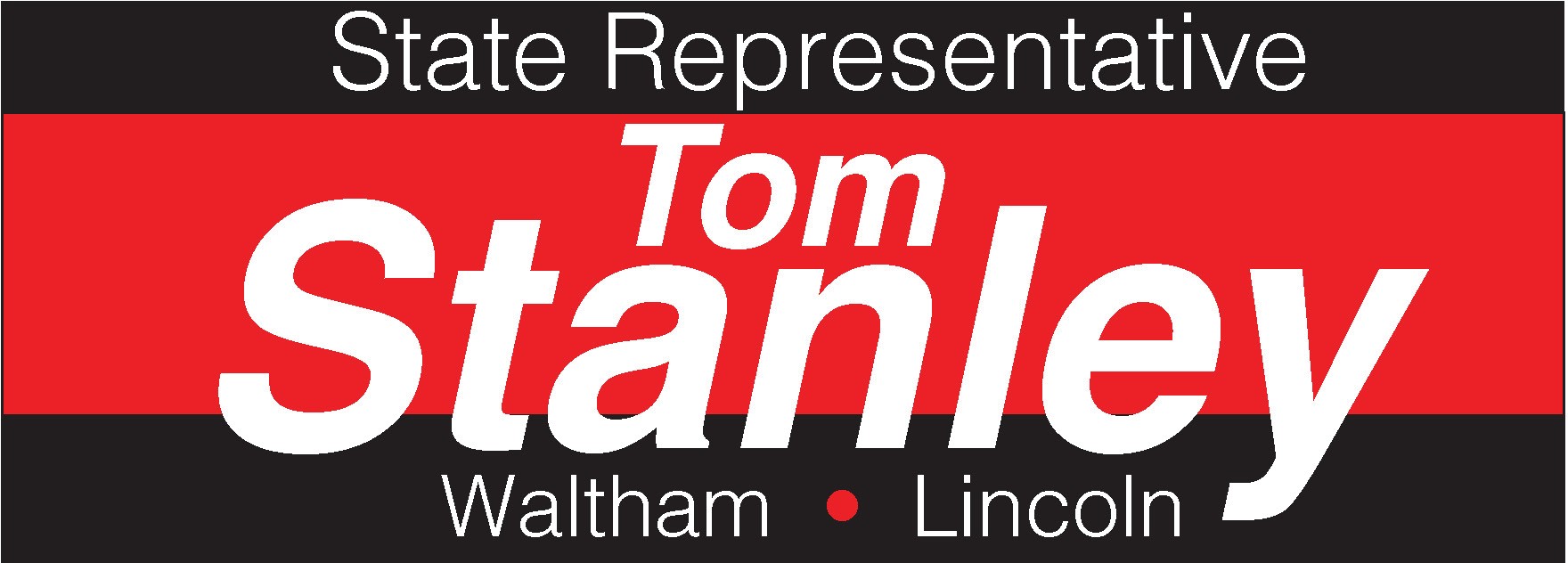 SIGNS OF THE TIMES!I WILL DISPLAY A LAWN SIGN:Name..................................................................................Address..............................................................................City/Town..........................................................................E-Mail...................................	Phone................................Number of signs needed: ...........SPECIAL INSTRUCTIONS FOR PLACING SIGN: